BeeNetZero.com
Stakeholder toolkitBee Net Zero is an online platform designed to signpost businesses to advice, support and funding to make the transition to net zero. The site offers practical tips to help businesses start their net zero journey and seek tailored support to meet their specific needs. BeeNetZero.com is a collaborative offer established by GM Local Enterprise Partnership and delivered by the Growth Company in alliance with leaders, networks and organisations from across Greater Manchester, and beyond, to establish GM as the easiest place in the UK to be a zero carbon business. Social mediaThe below posts can be used to promote the event on your accounts across Twitter, LinkedIn and Facebook. Please include our hashtag in all your posts. It will help us to track social media activity and the spread the word further. Hashtag: #BeeNetZero Social mediaNewsletter copy Bee Net Zero – making Greater Manchester the easiest place to be a zero carbon businessGreater Manchester’s thousands of businesses are urged to start their own green journey at BeeNetZero.com, a new platform offering publicly-funded support and finance as they take steps towards reducing their carbon emissions.Post 1Post 1Please use the below image with your post. 
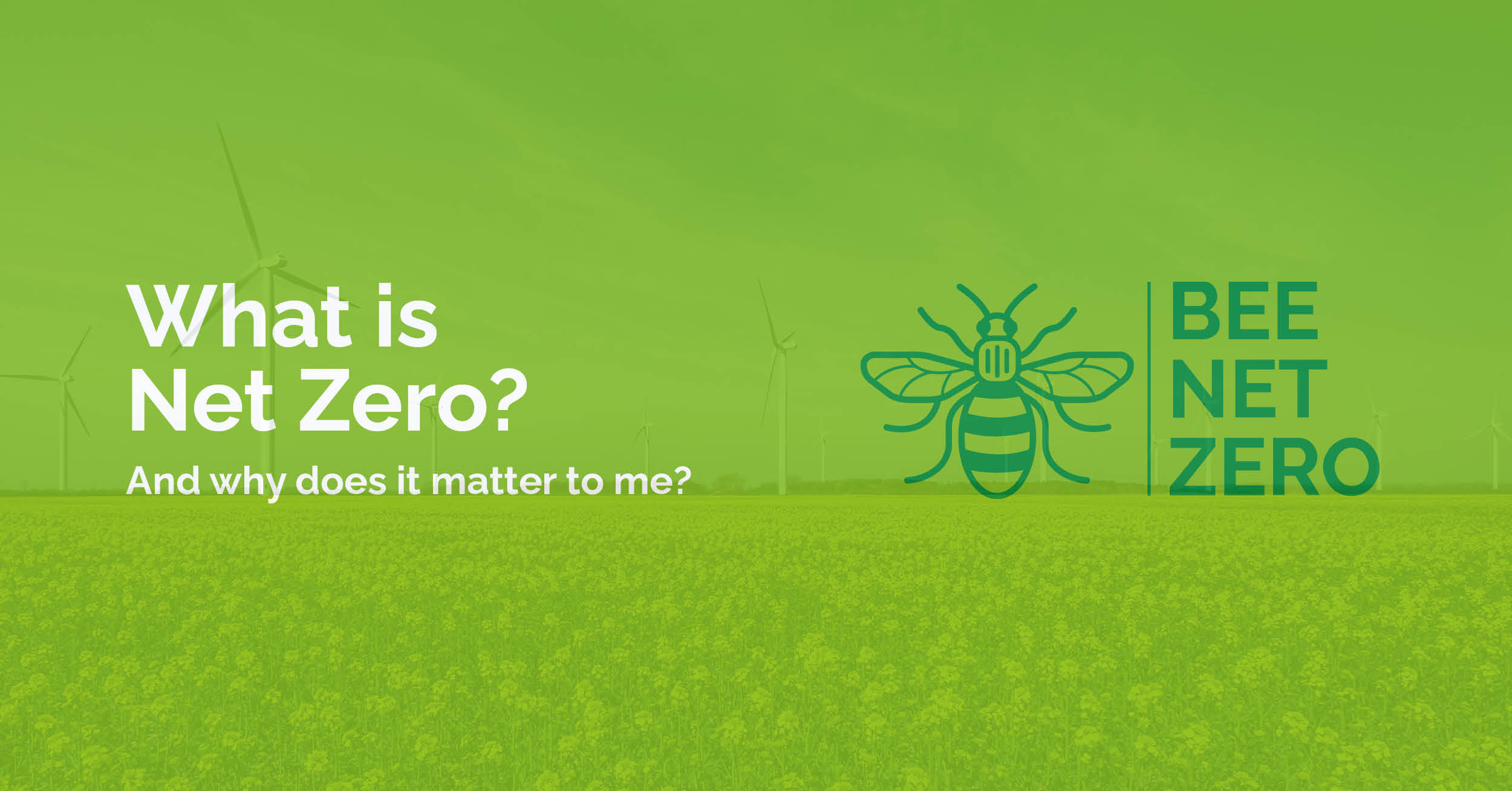 Businesses showing leadership now will be in a strong position for the future by reducing risk, increasing efficiency and opening the door to new revenue opportunities. #BeeNetZero #NetZeroPost 2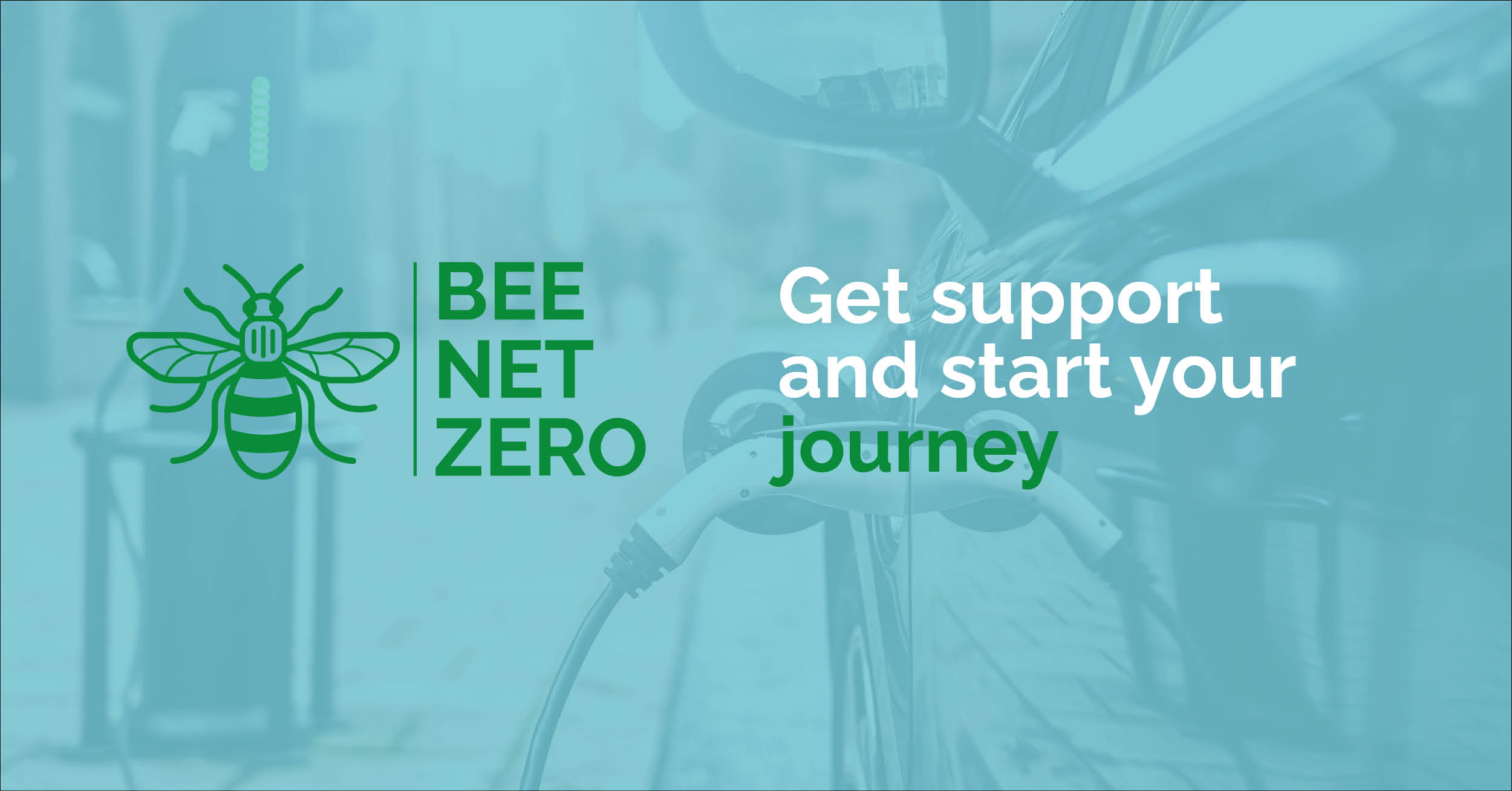 There is a wealth of support, advice and funding to help you transition to #NetZero. #BeeNetZero can help you prioritise and find the solution to meet your needs.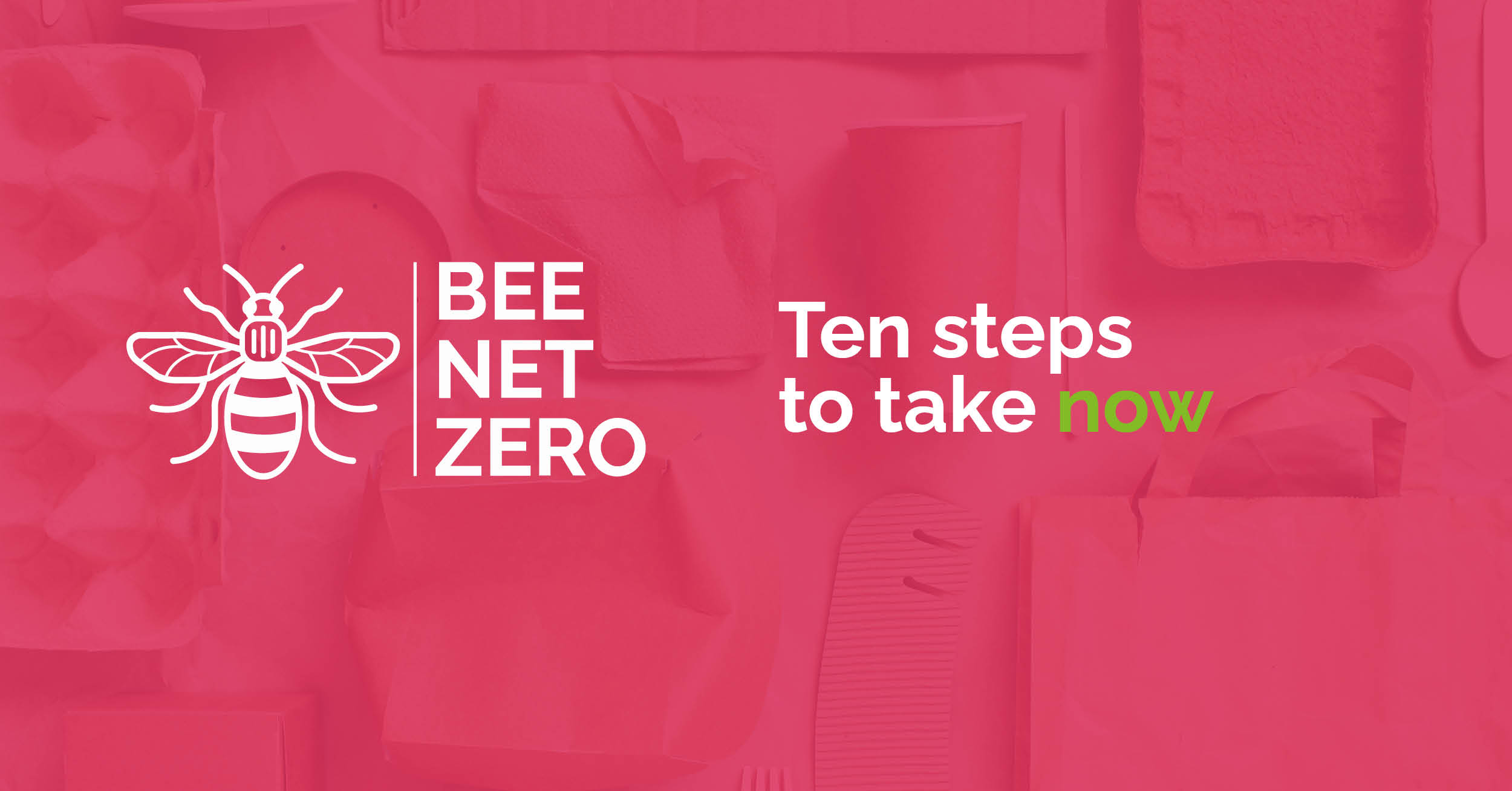 Identify reduction opportunities and set targets for improvement – just two of ten steps to #NetZero#BeeNetZero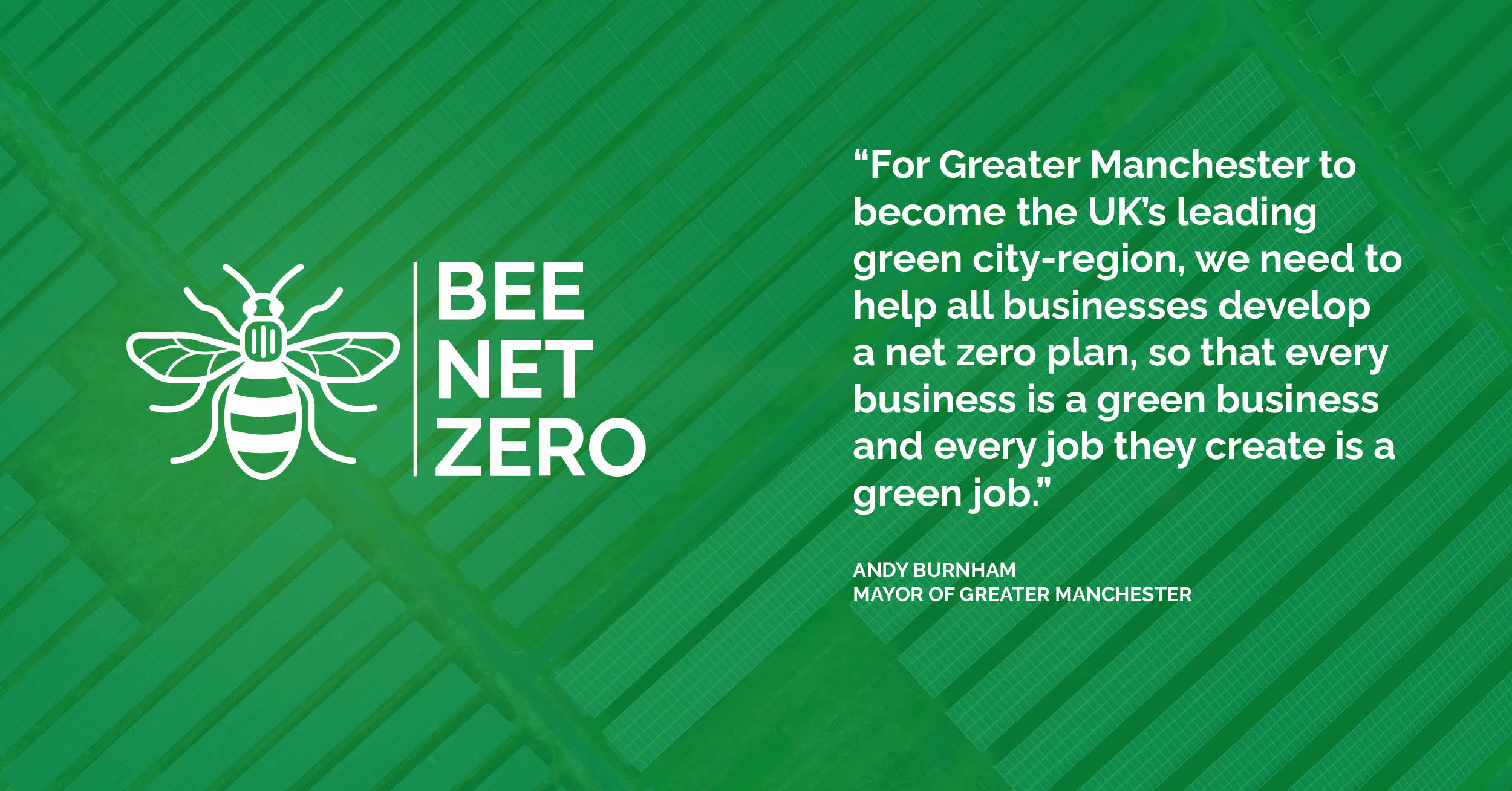 Bee Net Zero is an alliance between Greater Manchester partners to make our city-region the easiest place to be net zero.#BeeNetZero #NetZero Tag: @GMLEP | @greatermcr | @MayorofGM | @bizgrowthhub | @gmchamber | @ElectricityNW | @mcrclimate | @OfficialTfGM | @SMEClimateHub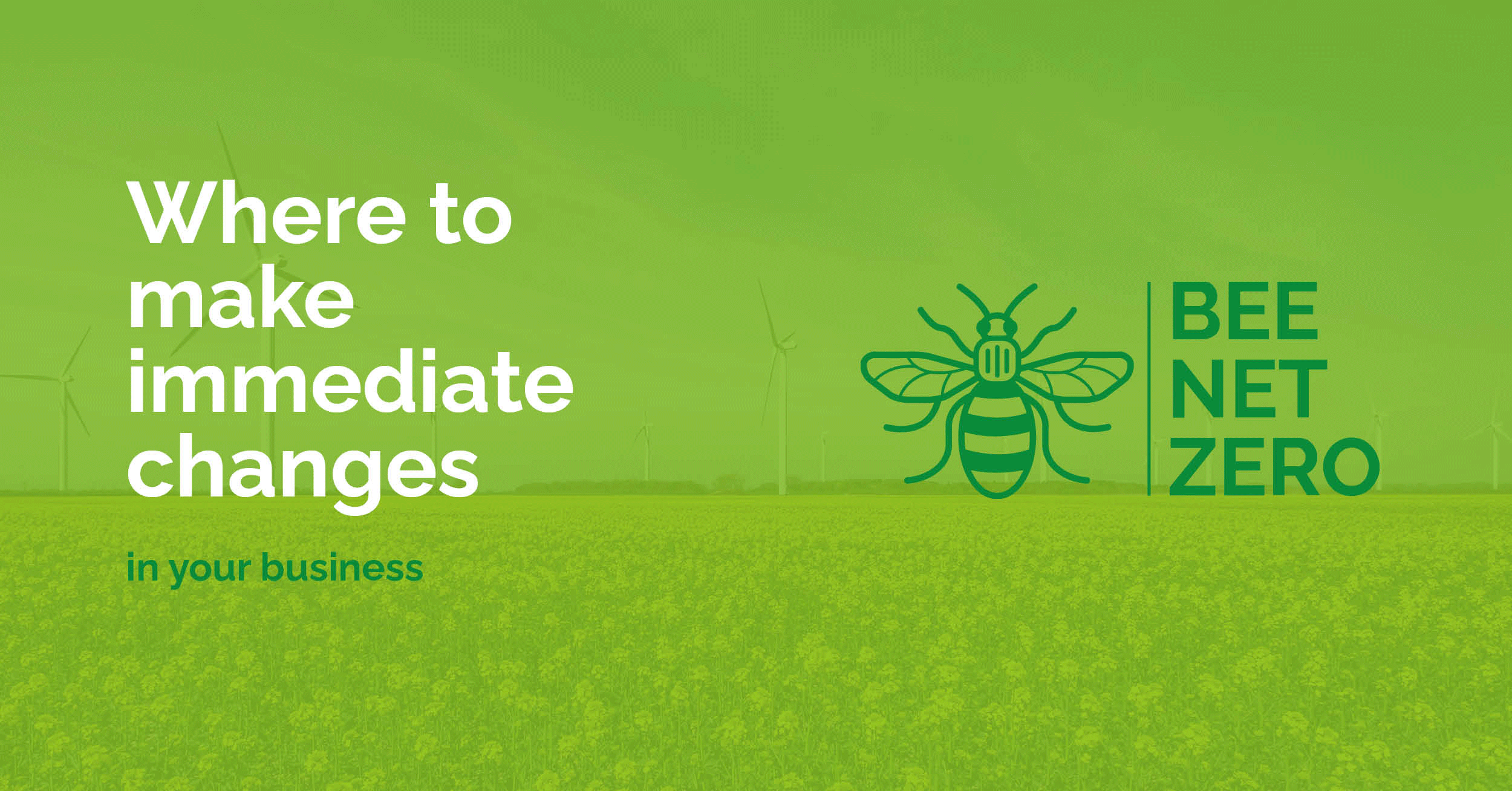 Get started on your net zero journey today – read our nine immediate actions to kickstart your transition #BeeNetZero #NetZero